РЕЖИМ   РАБОТЫ ВЫПИСНОЙ КОМНАТЫ  НА 2023 ГОД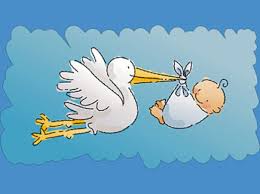 Понедельник - с 14.00 до 15.30Вторник - с 13.00 до 14.30Среда - с 13.00 до 14.30Четверг – с 13.00 до 14.30Пятница -   с 13.00 до 14.30Суббота с 10-00 до 11-00Воскресенье - Выписки нет.Изменения в расписание работы выписной комнаты вносятся на основании приказов  главного врача.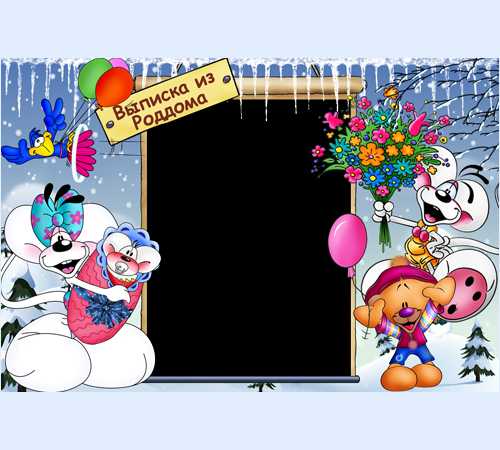 